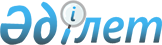 О внесении изменений в решение районного маслихата от 28 марта 2014 года № 142 "Об установлении размеров социальной помощи"
					
			Утративший силу
			
			
		
					Решение Хобдинского районного маслихата Актюбинской области от 26 мая 2015 года № 204. Зарегистрировано Департаментом юстиции Актюбинской области 17 июня 2015 года № 4362. Утратило силу решением маслихата Хобдинского района Актюбинской области от 2 июля 2016 года № 32      Сноска. Утратило силу решением маслихата Хобдинского района Актюбинской области от 02.07.2016 № 32.

      В соответствии с пунктом 2-3 статьи 6 Закона Республики Казахстан от 23 января 2001 года "О местном государственном управлении и самоуправлении в Республике Казахстан", постановлением Правительства Республики Казахстан от 21 мая 2013 года "Об утверждении Типовых правил оказания социальной помощи, установления размеров и определения перечня отдельных категорий нуждающихся граждан", Хобдинский районный маслихат РЕШИЛ:

      1. Внести в решение Хобдинского районного маслихата от 28 марта 2014 года № 142 "Об установлении размеров социальной помощи" (зарегистрированное в Реестре государственной регистрации нормативных правовых актов за № 3848, опубликованное 09 мая 2014 года в газете "Қобда" следующие изменения).

      подпункт 2) пункта 2 указанного решения изложить в следующей новой редакции:

      "2) детям инвалидам, обучающимся и воспитывающихся на дому, согласно списков, представленных государственным учреждением "Хобдинский районный отдел образования" денежную социалную помощь в размере три тысячи тенге".

      2. Настоящее решение вводится в действие по истечении десяти календарных дней после дня его первого официального опубликования.


					© 2012. РГП на ПХВ «Институт законодательства и правовой информации Республики Казахстан» Министерства юстиции Республики Казахстан
				
      Председатель сессии
районного маслихата

Секретарь районного маслихата 

      Ж.Кереев

Л.Исмагамбетова
